Next Page  Do you have a specific spiritual practice?  Y  N If so, please describe it: ________________________________________________________________________________________Is there anything the doctor should know in relation to this? ___________________________________________________________Please list the names of your healthcare providers:1.______________________________________________               4. ____________________________________________________2.______________________________________________               5. ____________________________________________________3.______________________________________________               6.____________________________________________________Please list all prescription and over the counter medications that you are currently taking:Please list vitamins, minerals, herbs, homeopathic remedies that you are currently taking:Please list any severe or life-threatening allergies: 1.______________________________________________               3. ____________________________________________________2.______________________________________________               4. ____________________________________________________Please Explain:  _______________________________________________________________________________________________Personal HabitsPlease indicate which substances, if any, pertain to you     N = use NOW      P = used in the PASTDo you have any dietary restrictions or follow a particular dietary regimen?  If yes, please describe:______________________________________________________________________________________________________________________________________________________________________________________________________________________Do you exercise regularly?    Yes     No         What type?___________________________________________________________ Next Page  Next Page  Hospitalization(s): _____________________________________________________________________________________________________________________________________________________________________________________________________________________________________________________________________________________________________________________Serious Illnesses and Injuries: ____________________________________________________________________________________________________________________________________________________________________________________________________________________________________________________________________________________________________________•END•Thank you.  Please return your completed forms to our front desk.Your new Doctor will be with you shortly!NAME: ___________________________________________________      Pronoun(s): ______________             LEGAL/INSURANCE NAME (if different):____________________________________________________DOB:     M______D_______Y_______       AGE: ______         EMAIL:________________________________________________NAME: ___________________________________________________      Pronoun(s): ______________             LEGAL/INSURANCE NAME (if different):____________________________________________________DOB:     M______D_______Y_______       AGE: ______         EMAIL:________________________________________________NAME: ___________________________________________________      Pronoun(s): ______________             LEGAL/INSURANCE NAME (if different):____________________________________________________DOB:     M______D_______Y_______       AGE: ______         EMAIL:________________________________________________ADDRESS ______________________________________________________________________________________________                                                STREET                                                                   CITY                                                               STATE                                                ZIPADDRESS ______________________________________________________________________________________________                                                STREET                                                                   CITY                                                               STATE                                                ZIPADDRESS ______________________________________________________________________________________________                                                STREET                                                                   CITY                                                               STATE                                                ZIPBEST PHONE # _____________________ hm   off   cell            Can we leave messages at this number?  YN BEST PHONE # _____________________ hm   off   cell            Can we leave messages at this number?  YN BEST PHONE # _____________________ hm   off   cell            Can we leave messages at this number?  YN ALT PHONE # _______________________ hm   off   cell       Can we leave messages at this number?  YNALT PHONE # _______________________ hm   off   cell       Can we leave messages at this number?  YNALT PHONE # _______________________ hm   off   cell       Can we leave messages at this number?  YNOCCUPATION (previous if retired) _______________________  EMPLOYER_________________________________________OCCUPATION (previous if retired) _______________________  EMPLOYER_________________________________________OCCUPATION (previous if retired) _______________________  EMPLOYER_________________________________________EMERGENCY CONTACT _________________________________     __________________________      ___________________                                                                                                       NAME                                                                                PHONE                                                              RELATIONEMERGENCY CONTACT _________________________________     __________________________      ___________________                                                                                                       NAME                                                                                PHONE                                                              RELATIONEMERGENCY CONTACT _________________________________     __________________________      ___________________                                                                                                       NAME                                                                                PHONE                                                              RELATIONHOW DID YOU HEAR ABOUT US?      Patient/Friend/Family          Healthcare practitioner          Internet                                                                           Other               Please specify:   ________________________________740 N. Lake Avenue • Pasadena, CA 91104tel: (626) 794-4668 • fax: (626) 345-9753email: info@pasadenanaturealhealth.comweb: pasadenanaturalhealth.com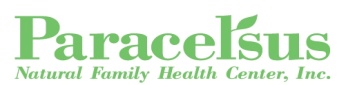 112 E. Olive Avenue, Suite E • Redlands, CA 92373tel: (909) 793-4477 • fax: (909) 793-9350email: info@redlandsnaturalhealth.comweb: redlandsnaturalhealth.comDaniel Brousseau, D.O. • Simon Barker, N.D. • Nadia Mistry, N.D. Daniel Brousseau, D.O. • Simon Barker, N.D. • Nadia Mistry, N.D. Daniel Brousseau, D.O. • Simon Barker, N.D. • Nadia Mistry, N.D. ADULT INTAKEADULT INTAKEADULT INTAKEPLEASE LIST YOUR HEALTH CONCERNS:1. ________________________________________________  4. ________________________________________________2. ________________________________________________  5. ________________________________________________3. ________________________________________________  6. _____________________________________________________  AIDS/HIV Infection_____  Allergies_____ Anemia_____ Arthritis_____ Asthma_____ Attempted Suicide_____ Cancer_____ Chickenpox_____ Chronic Fatigue Syndrome_____ Depression_____ Eating Disorder_____ Eczema_____ Edema (Fluid Retention)_____ Fibromyalgia_____  Frequent Steroid Use_____ Gallbladder Disease_____ Glaucoma_____ Gout_____ Hayfever_____ Heart Disease_____ Hepatitis B or C_____ High Blood Pressure_____ Hives_____ Kidney Infections_____ Kidney Stones_____ Liver Disease_____ Lyme Disease_____ Migrane Headaches_____ Mononucleosis_____ Neurological Disorder_____ Occupational Exposure to Toxic                                                     Substances_____ Polio_____ Seizure Disorder_____ Sleep Apnea_____ Stroke/TIA_____ Substance Abuse/Addiction_____ Thyroid Disease_____ Tuberculosis or Positive TB TestPERSONAL MEDICAL HISTORY  (cont'd)MedicationDoseDate StartedPrescribed BySupplementDoseDate StartedSubstanceN / PHow Much?How Long?SubstanceN / PHow Much?How Long?TobaccoSodaCoffeeAlcoholBlack TeaRecreational DrugsPERSONAL MEDICAL HISTORY (cont'd)Review of Systems                                     Please indicate the following:                                                                        N = a condition you have NOW     P = a condition you have had in the PASTHeadMigraines_____   Headaches_____  Location of pain________________  Worse: Light __   Noise__   Odors__Head Injury  _______Describe________________________TMJ			     _______Dizziness		     _______Fainting			     _______Seizures			     _______DigestionBowel Movement    _______X per day: 1-2___ 2-3___ 3-4___ orX per week: 1-2___ 2-3___ 3-4___Size: Sm  Med  LgColor: Brown  Tan  RustTexture: DryHardWet/Loose PelletsStools with Mucous  BloodHemorrhoids  _______  Bleeding   PainfulItchingFissures/Fistulas		     _______Stool Incontinence	     _______Bowel Disease		     _______Liver/Gallbladder Disease	     _______Ulcer			     _______Heartburn		     _______Bloating			     _______Belching		                     _______Gas / Flatus		     _______Nausea / Vomiting	     _______Pains / Cramps		     _______SleepGood BadHow many hours? ____W  Wake Easily?   Yes   NoWhy?_________When?_________Di  Difficulty Falling Asleep?   Yes   NoW  Wake Refreshed? Yes   NoGrumpy? Yes   NoSnore?     Yes   No      Talk?       Yes   No      Grind Teeth?  Yes   NoSleepwalk?     Yes   NoNightmares?  Yes   NoDream a lot?  Yes   NoPreferred Sleeping Position___________________PAST MEDICAL HISTORY                                     Please provide the following informationDate of Last Physical_________________________________Date of Last Blood Tests______________________________Date of Last Colonoscopy_____________________________Date of Last DEXA (bone density test)___________________FAMILY MEDICAL HISTORYFAMILY MEDICAL HISTORYFAMILY MEDICAL HISTORY                                     Please indicate the following:                                                                        YES = Checkmark applies to you or one of your family members    RELATION =  Self, or indicate family member (mother, aunt, father, etc. PAST (P) = A condition you've had in the past   
Now (N) = A condition you have now                                     Please indicate the following:                                                                        YES = Checkmark applies to you or one of your family members    RELATION =  Self, or indicate family member (mother, aunt, father, etc. PAST (P) = A condition you've had in the past   
Now (N) = A condition you have nowCONDITIONYESRELATIONRELATIONNOW (N)/PAST (P)Alcoholism/Drug AddictionAlzheimer’s  DiseaseAnemiaCancer       -  Type:       -  Type:       -  Type:DiabetesHeart DiseaseOsteoporosisThyroid DiseaseOther: